D I G I T A L E    L E H R E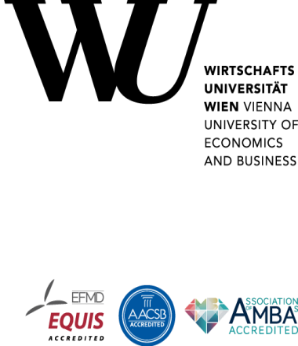 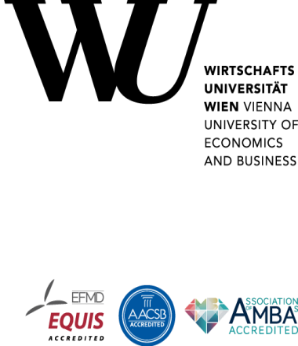 StoryboardEin Storyboard wird bei allen Videoformaten gebraucht, bei denen Sprecher*innen-Text und Folien/Bilder synchronisiert werden müssen v. a. bei Screen- und Slidecasts. Szene 01Text:Beschreibung:Szene 02Text:Beschreibung:Szene 03Text:Beschreibung:Szene 04Text:Beschreibung: